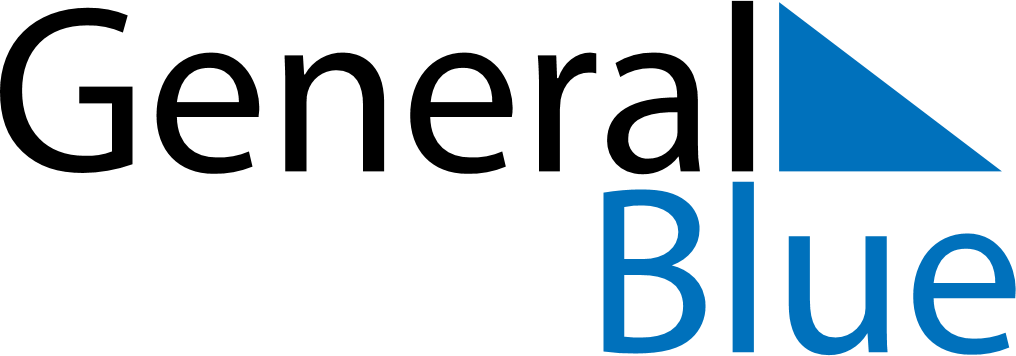 July 2024July 2024July 2024July 2024July 2024July 2024Toulouse, FranceToulouse, FranceToulouse, FranceToulouse, FranceToulouse, FranceToulouse, FranceSunday Monday Tuesday Wednesday Thursday Friday Saturday 1 2 3 4 5 6 Sunrise: 6:16 AM Sunset: 9:39 PM Daylight: 15 hours and 22 minutes. Sunrise: 6:17 AM Sunset: 9:39 PM Daylight: 15 hours and 21 minutes. Sunrise: 6:17 AM Sunset: 9:39 PM Daylight: 15 hours and 21 minutes. Sunrise: 6:18 AM Sunset: 9:38 PM Daylight: 15 hours and 20 minutes. Sunrise: 6:19 AM Sunset: 9:38 PM Daylight: 15 hours and 19 minutes. Sunrise: 6:19 AM Sunset: 9:38 PM Daylight: 15 hours and 18 minutes. 7 8 9 10 11 12 13 Sunrise: 6:20 AM Sunset: 9:37 PM Daylight: 15 hours and 17 minutes. Sunrise: 6:21 AM Sunset: 9:37 PM Daylight: 15 hours and 16 minutes. Sunrise: 6:21 AM Sunset: 9:36 PM Daylight: 15 hours and 15 minutes. Sunrise: 6:22 AM Sunset: 9:36 PM Daylight: 15 hours and 13 minutes. Sunrise: 6:23 AM Sunset: 9:36 PM Daylight: 15 hours and 12 minutes. Sunrise: 6:24 AM Sunset: 9:35 PM Daylight: 15 hours and 11 minutes. Sunrise: 6:25 AM Sunset: 9:34 PM Daylight: 15 hours and 9 minutes. 14 15 16 17 18 19 20 Sunrise: 6:25 AM Sunset: 9:34 PM Daylight: 15 hours and 8 minutes. Sunrise: 6:26 AM Sunset: 9:33 PM Daylight: 15 hours and 6 minutes. Sunrise: 6:27 AM Sunset: 9:32 PM Daylight: 15 hours and 5 minutes. Sunrise: 6:28 AM Sunset: 9:32 PM Daylight: 15 hours and 3 minutes. Sunrise: 6:29 AM Sunset: 9:31 PM Daylight: 15 hours and 1 minute. Sunrise: 6:30 AM Sunset: 9:30 PM Daylight: 15 hours and 0 minutes. Sunrise: 6:31 AM Sunset: 9:29 PM Daylight: 14 hours and 58 minutes. 21 22 23 24 25 26 27 Sunrise: 6:32 AM Sunset: 9:28 PM Daylight: 14 hours and 56 minutes. Sunrise: 6:33 AM Sunset: 9:28 PM Daylight: 14 hours and 54 minutes. Sunrise: 6:34 AM Sunset: 9:27 PM Daylight: 14 hours and 52 minutes. Sunrise: 6:35 AM Sunset: 9:26 PM Daylight: 14 hours and 50 minutes. Sunrise: 6:36 AM Sunset: 9:25 PM Daylight: 14 hours and 48 minutes. Sunrise: 6:37 AM Sunset: 9:24 PM Daylight: 14 hours and 46 minutes. Sunrise: 6:38 AM Sunset: 9:23 PM Daylight: 14 hours and 44 minutes. 28 29 30 31 Sunrise: 6:39 AM Sunset: 9:22 PM Daylight: 14 hours and 42 minutes. Sunrise: 6:40 AM Sunset: 9:21 PM Daylight: 14 hours and 40 minutes. Sunrise: 6:41 AM Sunset: 9:19 PM Daylight: 14 hours and 38 minutes. Sunrise: 6:42 AM Sunset: 9:18 PM Daylight: 14 hours and 36 minutes. 